LOGO WSzW w Lublinie – część  III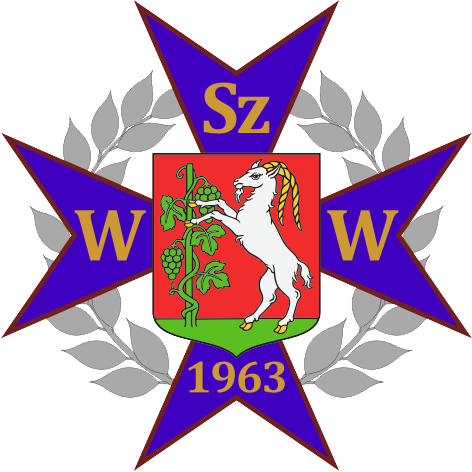 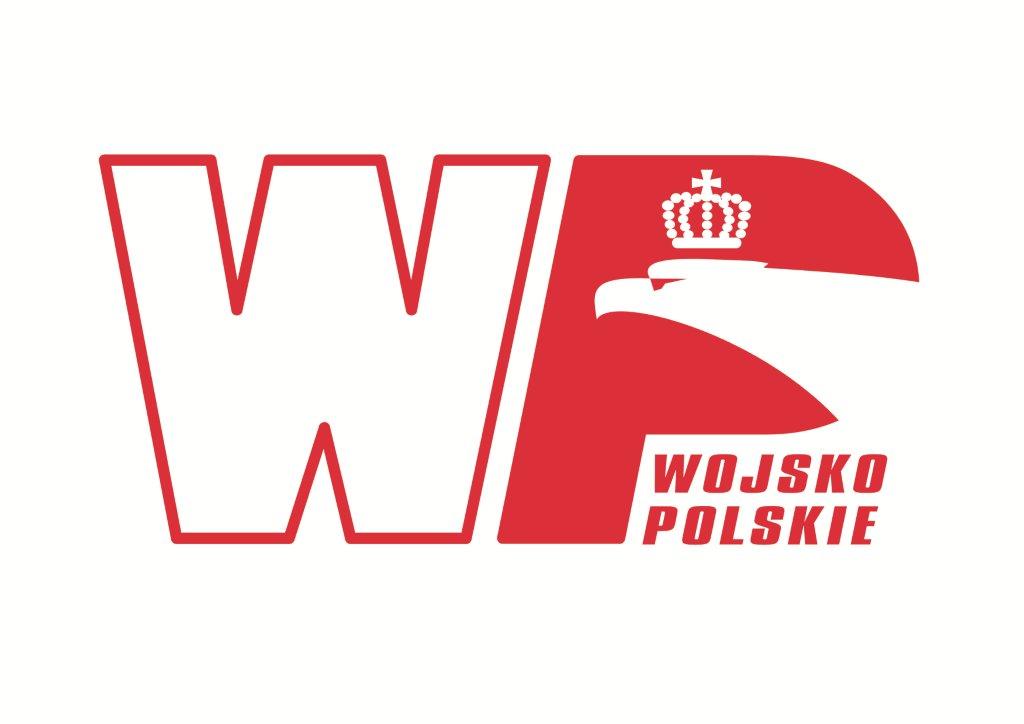 